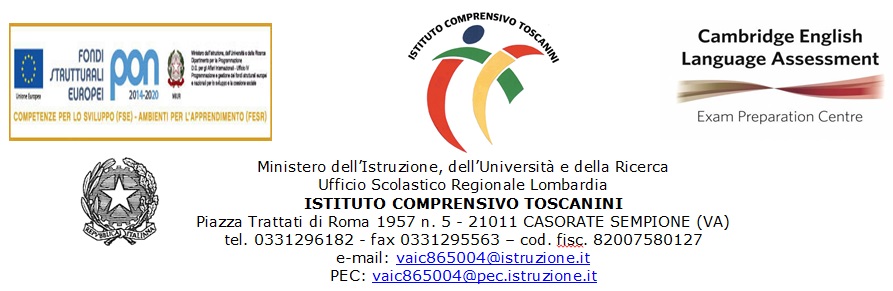 Al Dirigente Scolastico dell'I.C. "A. Toscanini" – Casorate SempioneOGGETTO:	Autorizzazione uscita autonoma (L. 4/12/2017, n. 172) I sottoscritti_________________________________________________________________ nato a _____________________________________ il _______________________ cognome e nome del padre/tutore legale_________________________________________________________________ nata a _____________________________________ il _______________________ cognome e nome della madre/tutore legalein qualità di genitori/tutori dell'alunno/a ________________________________________________________, nato il ____________________,
iscritto per l’A.S. _____________________________  alla  Scuola Secondaria di primo grado, classe ______________ sez. _____________ AUTORIZZANOl’I. C. “A. Toscanini” di Casorate Sempione, ai sensi dell’art. 19-bis del D.L. 148/2017 (convertito, con modificazioni, nella L. 172/2017) a consentire l'uscita autonoma del/della proprio/a figlio/a dai locali scolastici al termine dell'orario delle lezioni. A tal fine, consapevoli delle sanzioni penali previste dalla legge in caso di dichiarazioni mendaci (art.26 della L. 15/1968, artt. 483, 495, 496 del Codice Penale), ai sensi del D.P.R. 445/2000 artt. 46 e 47,DICHIARANOdi essere a conoscenza delle disposizioni organizzative della Scuola e di condividere ed accettare i criteri e le modalità da questa previste in merito alla vigilanza sui minori;di aver preso visione dell’orario delle attività didattiche;di essere nell'impossibilità di provvedere personalmente o mediante persona maggiorenne delegata alla presa in consegna del/della proprio/a figlio/a all'uscita dalla scuola al termine dell'orario delle lezioni; di aver valutato le caratteristiche del tragitto che il/la proprio/a figlio/a percorre per raggiungere l’abitazione o il luogo da me indicato, compresi i potenziali pericoli, e di non aver rilevato situazioni di rischio;di aver adeguatamente istruito il/la proprio/a figlio sul percorso e le cautele da seguire per raggiungere l’abitazione o il luogo da me indicato;di essere consapevole che il/la proprio/a figlio/a ha capacità autonome di gestire se stesso e il contesto ambientale, dimostrando di conoscere i corretti comportamenti e le principali regole della circolazione stradale, evidenziando maturità psicologica, autonomia e adeguate capacità di attenzione, concentrazione e senso di responsabilità, sufficienti per affrontare il tragitto;che il/la minore abitualmente si sposta autonomamente nel contesto urbano senza esser mai incorso/a in incidenti.I sottoscritti si impegnano:a controllare i tempi di percorrenza e le abitudini del/della proprio/a figlio/a per evitare eventuali pericoli;a ricordare costantemente al/alla proprio/a figlio la necessità di mantenere comportamenti ed atteggiamenti corretti nel rispetto del codice della strada.I sottoscritti rilasciano la presente autorizzazione anche per l’uscita autonoma del/della proprio/a figlio/a dalle attività didattiche extracurricolari, alle quali il/la minore partecipa nel corrente anno scolastico e che si svolgono negli orari comunicati per iscritto alle famiglie.La presente autorizzazione è valida anche in caso di uscita anticipata preventivamente comunicata alla famiglia, o in caso di rientro dalle uscite didattiche oltre l’orario ordinario di lezione.Si allegano copie dei documenti di identità di entrambi i genitori/tutori, qualora tali fotocopie fossero già state consegnante in segreteria nel precedente anno scolastico non è richiesta nuova copia se non è avvenuta nessuna variazione. La presente autorizzazione si ritiene valida fino alla fine del ciclo scolastico.Resta facoltà del Dirigente Scolastico la revoca della suddetta qualora vengano meno le condizioni dai genitori dichiarate.								Firme di entrambi i genitori/tutori del minoreData ______________________________________				___________________________________________________________								___________________________________________________________